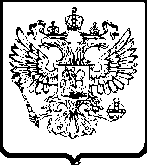 «Решение об отказе в предоставлениимуниципальной преференции»В соответствии с пунктом 3 части 3 статьи 20 Федерального закона  от 26.07.2006 № 135-ФЗ «О защите конкуренции» (далее – Закон о защите конкуренции), по результатам рассмотрения заявления Вологодской городской думы (вх. № 4620 от 04.09.2020) о даче согласия на предоставление  муниципальной преференции обществу с ограниченной ответственностью «Надежда» (ИНН 3525003335, местонахождение: 160019, г. Вологда, ул. Энгельса, д. 52) в целях развития культуры, искусства и сохранения культурных ценностей (п. 6  ч. 1 ст. 19 Закона о защите конкуренции), путём снижения на 94% арендной платы за пользование муниципальным нежилым зданием  площадью 808,6 кв. м. и земельным участком с кадастровым номером 35:24:0304003:129 площадью 1557 кв.м, находящимся в собственности муниципального образования «Город Вологда», расположенными по адресу: г. Вологда, ул. Энгельса, д. 52, на 2021 год, принято решение об отказе в предоставлении муниципальной  преференции в связи с тем, что ее предоставление может привести к устранению или недопущению конкуренции.Настоящее решение вступает в силу по истечении 30 дней с даты его опубликования на официальном сайте ФАС России.Настоящее решение может быть обжаловано в ФАС России (коллегию по контролю за надлежащим осуществлением государственной функции по рассмотрению заявлений о даче согласия на предоставление государственной или муниципальной преференции) в течение 10 дней с даты его опубликования на сайте ФАС России.Временно исполняющий обязанностируководителя Управления				      		         А.А. РостиславоваСмышляева Ирина Александровна8 (8172) 72 99 58(499) 755 23 23 доб. 035-130ФЕДЕРАЛЬНАЯ
АНТИМОНОПОЛЬНАЯ СЛУЖБАУПРАВЛЕНИЕФедеральной антимонопольной службыпо Вологодской областиул. Пушкинская, . Вологда, 160000тел./факс (8172) 72-46-64e-mail: to35@fas.gov.ruhttp://vologda.fas.gov.ru              ___________ №  ____________            На №  04-09/1633-20 от  04.09.2020              Вологодская городская дума    160000, Вологодская область,     г. Вологда, ул. Козленская, д. 6duma@vgd35.ru